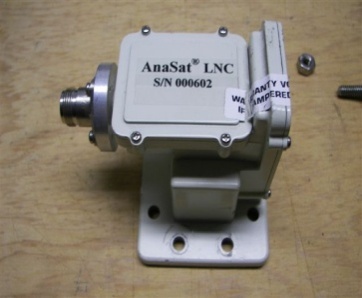 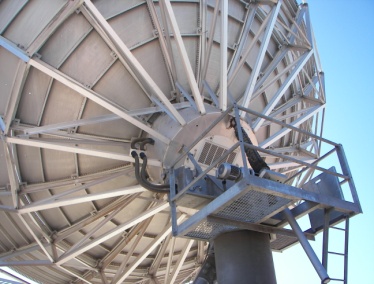 Remarks / Comments